.Intro: 16 counts - Bpm: 200[1-8]: Right & Left Diagonal SHUFFLES, HOLD.[9-16]: Right MAMBO ROCK, HOLD, L-R-L Back WALK, HOLD.[17-24]: Right COASTER STEP, HOLD, Left MAMBO CROSS ¼ TURN, HOLD.[25-32]: Right SIDE, Left TOE-HEEL SWIVEL, HOLD Left COASTER STEP, HOLD.START AGAINRESTARTS: During walls 1,8 i 12, dance until count 24 and start again from the beginning.(you are facing at 3:00 and 12:00 Bis )Contact: nupican@hotmail.comFree Heart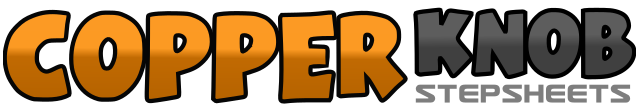 .......Count:32Wall:4Level:Beginner.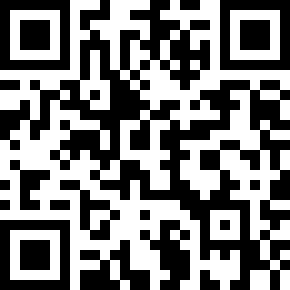 Choreographer:Chatti the Valley (ES) - March 2018Chatti the Valley (ES) - March 2018Chatti the Valley (ES) - March 2018Chatti the Valley (ES) - March 2018Chatti the Valley (ES) - March 2018.Music:If Your Heart Ain't Busy Tonight - Tanya TuckerIf Your Heart Ain't Busy Tonight - Tanya TuckerIf Your Heart Ain't Busy Tonight - Tanya TuckerIf Your Heart Ain't Busy Tonight - Tanya TuckerIf Your Heart Ain't Busy Tonight - Tanya Tucker........1Step right forward diagonal right2Step left forward, lock behind right foot3Step right forward diagonal right4Hold5Step left forward diagonal left6Step right forward, lock behind left foot7Step left forward diagonal left8Hold1Step right forward2Recover weight on left foot3Step right back4Hold5Step left back6Step right back7Step left back8Hold1Step right back2Step left back, beside right foot3Step right forward4Hold5Step left forward6¼ turn right, weight on right foot (3:00)7Cross left over right8Hold1Step right to right side2Touch left toe beside right foot, bending knee over right leg3Touch left heel beside right foot, bending knee out4Hold5Step left back6Step right back, beside left foot7Step left forward8Hold